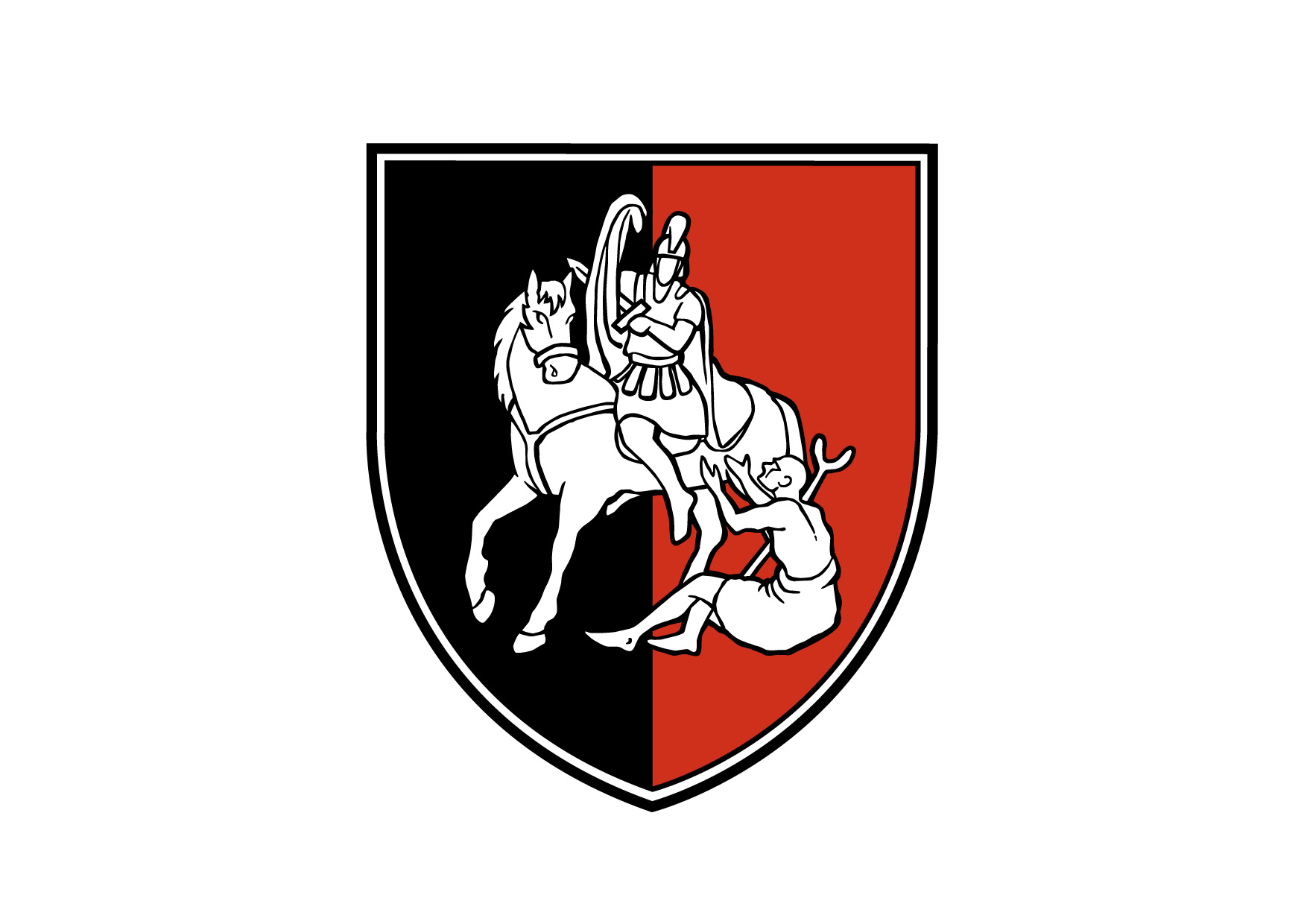 URLV1_02URLV1_02URLV1_02URLV1_02URLV1_02URLV1_02Občina Šmartno pri LitijiObčina Šmartno pri LitijiObčina Šmartno pri LitijiObčina Šmartno pri LitijiObčina Šmartno pri LitijiURLV1_02URLV1_02URLV1_02URLV1_02URLV1_02URLV1_02Občina Šmartno pri LitijiObčina Šmartno pri LitijiObčina Šmartno pri LitijiObčina Šmartno pri LitijiObčina Šmartno pri LitijiIzpisano: 05.12.2022 12:16:19Izpisano: 05.12.2022 12:16:19Izpisano: 05.12.2022 12:16:19Izpisano: 05.12.2022 12:16:19Izpisano: 05.12.2022 12:16:19Izpisano: 05.12.2022 12:16:19Občinska volilna komisijaObčinska volilna komisijaObčinska volilna komisijaObčinska volilna komisijaObčinska volilna komisijaČas izr.: 05.12.2022 12:13:01Čas izr.: 05.12.2022 12:13:01Čas izr.: 05.12.2022 12:13:01Čas izr.: 05.12.2022 12:13:01Čas izr.: 05.12.2022 12:13:01Čas izr.: 05.12.2022 12:13:01Občinska volilna komisijaObčinska volilna komisijaObčinska volilna komisijaObčinska volilna komisijaObčinska volilna komisijaStran: 1 od 1Stran: 1 od 1Stran: 1 od 1Stran: 1 od 1Stran: 1 od 1Stran: 1 od 1Stran: 1 od 1Stran: 1 od 1Stran: 1 od 1Stran: 1 od 1Stran: 1 od 1Stran: 1 od 1Številka: Številka: Številka: Številka: Datum: 05.12.2022Datum: 05.12.2022Datum: 05.12.2022Datum: 05.12.2022Udeležba na voliščihUdeležba na voliščihUdeležba na voliščihUdeležba na voliščihUdeležba na voliščihUdeležba na voliščihUdeležba na voliščihUdeležba na voliščihUdeležba na voliščihUdeležba na voliščihUdeležba na voliščihUdeležba na voliščihUdeležba na voliščihUdeležba na voliščihUdeležba na voliščihUdeležba na voliščihŠtevilka voliščaŠtevilka voliščaIme voliščaIme voliščaŠtevilo volivcev 
po VIGlasovalo po VIGlasovalo po VIGlasovalo s potrdilomGlasovalo s potrdilomGlasovalo s potrdilomSkupaj glasovaloOdstotek udeležbe(%)Odstotek udeležbe(%)Odstotek udeležbe(%)Odstotek udeležbe(%)Število volivcev 
po VI01 - 00101 - 001GASILSKI DOM ZGORNJA JABLANICAGASILSKI DOM ZGORNJA JABLANICA59231831800031853,7253,7253,7253,72GASILSKI DOM ZGORNJA JABLANICAGASILSKI DOM ZGORNJA JABLANICA01 - 00801 - 008GASILSKI DOM VELIKA KOSTREVNICAGASILSKI DOM VELIKA KOSTREVNICA41823723700023756,7056,7056,7056,70GASILSKI DOM VELIKA KOSTREVNICAGASILSKI DOM VELIKA KOSTREVNICA01 - 00901 - 009GASILSKI DOM LIBERGAGASILSKI DOM LIBERGA22614114100014162,3962,3962,3962,3901 - 01001 - 010OSNOVNA ŠOLA GRADIŠČEOSNOVNA ŠOLA GRADIŠČE41915415400015436,7536,7536,7536,7501 - 90101 - 901Predčasno glasovanjePredčasno glasovanje00000000,000,000,000,0001 - 99701 - 997Glasovanje po poštiGlasovanje po pošti0//////////02 - 00202 - 002OSNOVNA ŠOLA ŠMARTNOOSNOVNA ŠOLA ŠMARTNO80443443400043453,9853,9853,9853,9802 - 00302 - 003KULTURNI DOM ŠMARTNOKULTURNI DOM ŠMARTNO54728928900028952,8352,8352,8352,8302 - 90102 - 901Predčasno glasovanjePredčasno glasovanje09090000900,000,000,000,0002 - 99702 - 997Glasovanje po poštiGlasovanje po pošti0//////////03 - 00403 - 004GASILSKI DOM ZAVRSTNIKGASILSKI DOM ZAVRSTNIK31816216200016250,9450,9450,9450,9403 - 00503 - 005GASILSKI DOM ŠTANGARSKE POLJANEGASILSKI DOM ŠTANGARSKE POLJANE25011311300011345,2045,2045,2045,20GASILSKI DOM ŠTANGARSKE POLJANEGASILSKI DOM ŠTANGARSKE POLJANE03 - 00603 - 006DOM TISJEDOM TISJE44023723700023753,8653,8653,8653,8603 - 00703 - 007GASILSKI DOM JAVORJEGASILSKI DOM JAVORJE15184840008455,6355,6355,6355,6303 - 01103 - 011PROSVETNI DOM VELIKA ŠTANGAPROSVETNI DOM VELIKA ŠTANGA17811011000011061,8061,8061,8061,8003 - 01203 - 012GOZD REKA 1a (Franc Černe, Gozd Reka 1a)GOZD REKA 1a (Franc Černe, Gozd Reka 1a)11968680006857,1457,1457,1457,14GOZD REKA 1a (Franc Černe, Gozd Reka 1a)GOZD REKA 1a (Franc Černe, Gozd Reka 1a)03 - 90103 - 901Predčasno glasovanjePredčasno glasovanje00000000,000,000,000,0003 - 99703 - 997Glasovanje po poštiGlasovanje po pošti0//////////Občinska volilna komisija Občine Šmartno pri Litiji, Tomazinova ulica 2, Šmartno pri Litiji, 1275 Šmartno pri LitijiObčinska volilna komisija Občine Šmartno pri Litiji, Tomazinova ulica 2, Šmartno pri Litiji, 1275 Šmartno pri LitijiObčinska volilna komisija Občine Šmartno pri Litiji, Tomazinova ulica 2, Šmartno pri Litiji, 1275 Šmartno pri LitijiObčinska volilna komisija Občine Šmartno pri Litiji, Tomazinova ulica 2, Šmartno pri Litiji, 1275 Šmartno pri LitijiObčinska volilna komisija Občine Šmartno pri Litiji, Tomazinova ulica 2, Šmartno pri Litiji, 1275 Šmartno pri LitijiObčinska volilna komisija Občine Šmartno pri Litiji, Tomazinova ulica 2, Šmartno pri Litiji, 1275 Šmartno pri LitijiObčinska volilna komisija Občine Šmartno pri Litiji, Tomazinova ulica 2, Šmartno pri Litiji, 1275 Šmartno pri LitijiObčinska volilna komisija Občine Šmartno pri Litiji, Tomazinova ulica 2, Šmartno pri Litiji, 1275 Šmartno pri LitijiObčinska volilna komisija Občine Šmartno pri Litiji, Tomazinova ulica 2, Šmartno pri Litiji, 1275 Šmartno pri LitijiObčinska volilna komisija Občine Šmartno pri Litiji, Tomazinova ulica 2, Šmartno pri Litiji, 1275 Šmartno pri LitijiObčinska volilna komisija Občine Šmartno pri Litiji, Tomazinova ulica 2, Šmartno pri Litiji, 1275 Šmartno pri LitijiObčinska volilna komisija Občine Šmartno pri Litiji, Tomazinova ulica 2, Šmartno pri Litiji, 1275 Šmartno pri LitijiObčinska volilna komisija Občine Šmartno pri Litiji, Tomazinova ulica 2, Šmartno pri Litiji, 1275 Šmartno pri Litijie-mail: info@smartno-litija.sie-mail: info@smartno-litija.sie-mail: info@smartno-litija.sie-mail: info@smartno-litija.sie-mail: info@smartno-litija.sie-mail: info@smartno-litija.sie-mail: info@smartno-litija.sie-mail: info@smartno-litija.sie-mail: info@smartno-litija.sie-mail: info@smartno-litija.sie-mail: info@smartno-litija.sie-mail: info@smartno-litija.sie-mail: info@smartno-litija.si